SPZZOZ ZP/17/2017      					         Przasnysz, dnia 31.08.2017 r. Do wszystkich, Którzy pobrali SIWZDotyczy: przetargu na dostawę sprzętu jednorazowego użytku dla SPZZOZ w Przasnyszu. Samodzielny Publiczny Zespół Zakładów Opieki Zdrowotnej w Przasnyszu na zapytania udziela odpowiedzi. Pyt. 1 Czy Zamawiający dopuści w pakiecie nr 9 poz 1  błękit trypanu o stężeniu 0.05% w fiolce o pojemności 1.5 ml? Odp. Zamawiający nie dopuszcza. Pyt. 2Czy Zamawiający wydzieli do odrębnego pakietu poz nr 3 z pakietu nr 9 w celu zwiększenia ilości składanych ofert konkurencyjnych? Odp. Zamawiający wydziela do odrębnego pakietu pozycje 3 Pakietu nr 9 tworząc z niej Pakiet 9a. W związku z powyższym zmieniają się zapisy w SIWZ.1. Wadium:Pakiet 9 – 200,00 złPakiet 9a – 50,00 złPyt. 3 Czy Zamawiający wymaga w pakiecie nr 9 poz nr 3 pierścienia typu Malyugin ring w rozmiarze 6.25 mm materiał: polipropylen; kształt – kwadrat z pętlami w kątach do założenia na tęczówkę w komplecie injektor jednorazowego użytku do wszczepiania i usuwania ringu z jednego portu operacyjnego?  Odp. Zamawiający wymaga wyżej opisanego pierścienia. Pyt. 4Pakiet nr 6 poz. 2Prosimy dopuszczenie ww rękawic winylowych jako środek ochronny indywidualnej kategorii III, czyli lepszej, ponieważ są stosowane w sytuacjach, wysokiego ryzyka. Reszta parametrów bez zmian. Odp. Zamawiający dopuszcza w/w rękawice. Pyt. 5Pakiet nr 6  poz.3Prosimy o dopuszczenie ww rękawic nitrylowych pakowanych po 100 szt. z jednoczesnym przeliczeniem wymaganych ilości tj. 8000 op. po 100 szt.Odp. Zamawiający dopuszcza rękawice pakowane po 100 szt z jednoczesnym przeliczeniem wymaganych ilości tj. 8000 op. po 100 szt. Pyt. 6Projekt umowy – par. 5 ust. 1 ppkt. a)Prosimy o zmianę kary umownej na 1% wartości brutto opóźnionej dostawy za każdy rozpoczęty dzień zwłoki. Zapis zawarty w par. 5 ust. 1 ppkt. a) odnoszący się kary umownej  jest sprzeczny z art. 5 KC oraz art. 139 ustawy PZP, przez co narusza cywilnoprawną równość stron umowy, gdyż umowa w przypadku nieterminowych płatności przewiduje karę dla Zamawiającego w wysokości odsetek ustawowych . Potwierdza to wyrok Zespołu Arbitrów z dnia 24.06.2014 r. sygn. UZP/ZO/0-924/04, którzy orzeka, że wprowadzanie takich dysproporcji w umowie jest niedozwolone. Obwarowanie Wykonawcy tak wysokimi karami umownymi stoi w sprzeczności z istotą instytucji kary umownej. Zgodnie z Orzecznictwem Sądu Najwyższego (Wyrok z dnia 29.12.1978r., IV CR 440/798)  “Kara umowna – jako rażąco wygórowana powinna ulec zmniejszeniu w stopniu dostosowanym do tej dysproporcji. W przeciwnym razie kara umowna – tracąc charakter surogatu odszkodowania (art.483 § 1 k.c.) - prowadziłaby do nie uzasadnionego wzbogacenia wierzyciela”.Odp. Zamawiający nie wyraża zgody na zmianę kary umownej na 1% wartości brutto opóźnionej dostawy za każdy rozpoczęty dzień zwłoki.Pyt. 7Projekt umowy – par. 7 ust. 1 W odniesieniu do zapisów SIWZ, sugerujących konieczność uwzględnienia w cenie oferty wszystkich kosztów związanych z realizacją zamówienia, zwracamy się z prośbą o podanie prognozowanej ilości zamówień, składanych przez Zamawiającego w trakcie realizacji umowy zamówienia publicznego.Powyższe stanowi niezbędne informacje, konieczne do właściwego przygotowania oferty przetargowej w zakresie dokonania właściwej wyceny wyrobów, w koszt którego Wykonawcy powinni wkalkulować koszt wykonywanych dostaw.Dodatkowo wnosimy o wprowadzenie do § 7  pkt 1  projektu umowy zapisu o następującym brzmieniu:„Zamawiający zastrzega sobie prawo do częściowej realizacji umowy, jednak niezrealizowana wartość umowy nie może być większa niż 30% wartości umowy”.Zgodnie z opinią UZP, zamawiający każdorazowo określa minimalny poziom zamówienia, który zostanie zrealizowany, co pozwala wykonawcom na rzetelne i właściwe dokonanie wyceny oferty, wskazując jednocześnie dodatkowy zakres - margines, którego realizacja jest uzależniona od wskazanych w kontrakcie okoliczności skutkujących zmniejszonym zapotrzebowaniem i stanowi uprawnienie zamawiającego, z którego może, ale nie musi on skorzystać. Także w orzeczeniu Krajowej Izby Odwoławczej z dnia 8 stycznia 2008 r. (sygn. akt KIO/UZP 22/07) Izba wskazała, że niedopuszczalną praktyką jest określenie przez zamawiającego jedynie górnej granicy swojego zobowiązania, bez wskazania nawet minimalnej ilości, czy wartości, którą na pewno przeznaczy na potrzeby realizacji przedmiotu zamówienia. Taki sposób określenia przedmiotu zamówienia nie spełnia wymogów art. 29 ust 2 ustawy Pzp, który nakazuje, aby przedmiot zamówienia był opisany w sposób wyczerpujący i konkretny". Brak w postanowieniach umowy tego istotnego elementu pozostawia wykonawcę w niepewności, co do zakresu, jaki uda mu się zrealizować w ramach umowy, oraz uniemożliwia kalkulację ceny umownej, które może prowadzić do asekuracyjnego zawyżania cen. W efekcie na wykonawcę zostaje przerzucone całe ryzyko gospodarcze umowy, co z kolei stoi w sprzeczności z zasadą równościOdp. Zamawiający pozostawia zapisy Umowy bez zmian, nie jest w stanie określić planowaną realizację umowy i podać ją w procentach. Realizacja zakupu sprzętu jednorazowego użytku wynika z normalnej pracy szpitala. Niemożliwy jest zakup sprzętu jednorazowego użytku na zapas, a przewidywalność potrzeb jest do pewnego stopnia ograniczona. Wykonując zestawienia ilościowe bazujemy na podstawie zużycia z lat poprzednich, która to wielkość jak wynika z doświadczeń nie odbiega znacząco od ilości przyjętych w SIWZ. Z doświadczenia wynika, że nie są to jednak duże różnice, a zapisy w umowie jest to asekuracja, żeby nie doprowadzić do sytuacji w której Zamawiający będzie zmuszony do zakupu sprzętu jednorazowego użytku niepotrzebnego. Pyt. 8 Czy w przypadku gdy Zamawiającemu znane są oferowane przez nas noże okulistyczne z poprzednich umów przetargowych – Zamawiający mógłby zmniejszyć wymaganą ilość próbek dla Pakietu nr 10 do 1 szt.? Odp. Zamawiający zmniejsza ilość próbek noży do 1 sztuki. Pyt. 9Pakiet 6 poz.1Zwracamy się z prośbą o dopuszczenie rękawicy foliowej nie będącej wyrobem medycznym w rozumieniu ustawy o wyrobach medycznych ze stosowną adnotacją złożoną na wymaganym oświadczeniu wg Załącznika nr 6 do SIWZ, pozostałe parametry zgodne?Odp. Zamawiający dopuszcza w/w rękawice. Pyt. 10Pakiet 6 poz.3Zwracamy się z prośbą o dopuszczenie rękawic będących środkiem ochrony indywidualnej w kat. III spełniających normę EN 374 – 1(z wył. 5.3.2) – 2 -3, pozostałe parametry zgodne?Odp. Zamawiający dopuszcza w/w rękawice. Pyt. 11Pakiet 7 poz.1 Zwracamy się z prośbą o dopuszczenie Rękawic chirurgicznych jałowych, lateksowych, bezpudrowych zgodnych z normą:  EN 374 – 1(z wył. 5.3.2) – 2 -3, EN 388, EN 420, pozostałe parametry zgodne?Odp. Zamawiający dopuszcza w/w rękawice. Pyt. 12Pakiet 7 poz.2Zwracamy się z prośbą o dopuszczenie Rękawic chirurgicznych jałowych, syntetycznych-neoprenowych polimeryzowanych tylko wewnętrznie, które są zgodne z normą:  EN 374 – 1(z wył. 5.3.2) – 2 -3, EN 388, EN 420, pozostałe parametry zgodne?Odp. Zamawiający dopuszcza w/w rękawice. Pyt. 13Czy Zamawiający w pakiecie 13 w pozycji 5 dopuści rurki tracheostomijne z mankietem typu Soft-Seal o regulowanym położeniu kołnierza, spełniające wszystkie pozostałe wytyczne SIWZ?Odp. Zamawiający dopuszcza w/w rurki. Pyt. 14Czy Zamawiający w pakiecie 13 w pozycji 7 dopuści prowadnicę intubacyjną, pokryta PCW, do ukształtowania z drutem, jednorazowego użytku w stosowanych przez Zamawiającego rozmiatach tj. 2,0mm/22,5cm; 4,0mm/33,5cm; 5,0mm/36,5cm; 4,0mm/67,3cm i 5,0mm/69,3cm?Odp. Zamawiający dopuszcza w/w prowadnice intubacyjną. 	Pyt. 15Czy Zamawiający w pakiecie 13 w pozycji 19 dopuści przyrząd do precyzyjnego podawania płynów infuzyjnych i lipidów, z regulacją przepływu w zakresie 5-250 ml/h?Odp. Zamawiający dopuszcza w/w przyrząd do precyzyjnego podawania płynów. Pyt. 16Dotyczy Pakietu nr 6 poz. 2Zwracamy się z uprzejmą prośbą o dopuszczenie zaoferowania w poz. 2 Pakietu nr 6 rękawic winylowych zaoferowanie wysokiej jakości rękawice winylowe zgodne z Dyrektywą o Środkach Ochrony Indywidualnej – PPE 89/686/EEC lecz w wyższej „lepszej” kategorii 3, o pozostałych parametrach zgodnych z SIWZ?. Odp. Zamawiający dopuszcza w/w rękawice. Pyt. 17Dotyczy Pakietu nr 6 poz. 3Zwracamy się z uprzejmą prośbą o dopuszczenie zaoferowania w poz. 3 Pakietu nr 6 wysokiej jakości rękawic nitrylowych, powierzchnia wewnętrzna polimeryzowana lub chlorowana i polimeryzowana, ułatwiająca zakładania, spełniających pozostałe wymagania.  Odp. Zamawiający dopuszcza w/w rękawice. Pyt. 18Dotyczy Pakietu nr 7 poz. 1Zwracamy się z uprzejmą prośbą o dopuszczenie zaoferowania w poz. 1 Pakietu nr 7 wysokiej jakości rękawic chirurgicznych, lateksowych, bezpudrowych, o grubościach: palec min. 0,22mm, dłoń min. 0,20mm, mankiet min. 0,16mm i długości min.295mm.Odp. Zamawiający dopuszcza w/w rękawice, pod warunkiem spełnienia pozostałych wymagań SIWZ. Pyt. 19Dotyczy Pakietu nr 7 poz. 1-2Prosimy o potwierdzenie czy Zamawiający stawiając wymagania dla rękawic w poz. 1 i 2   Pakietu nr 7 w zakresie zgodności z normami EN 455(1-4), EN 374 (1-3), EN 388, EN 420 oczekuje zaoferowania rękawic będących wyrobem medycznym i środkiem ochrony osobistej kat. III ? Tylko takie rękawiczki mogą być zgodne z EN 455(1-4), EN 374 (1-3), EN 388, EN 420.Odp. Zamawiający wymaga rękawic będących  wyrobem medycznym klasy IIA oraz środkiem ochrony osobistej klasy III. Pyt. 20Dotyczy Pakietu nr 7 Prosimy o potwierdzenie czy rękawiczki chirurgiczne w Pakiecie nr 7 winny być sterylizowane radiacyjnie?Odp. Zamawiający potwierdza, że rękawiczki chirurgiczne winny być sterylizowane radiacyjnie. Pyt. 21Pakiet 1, pozycje 32 - 35Prosimy o potwierdzenie, iż zamawiający oczekuje zaoferowania dwóch rozmiarów masek: S i M dla poz. 32 i 43 oraz L i XL dla poz. 33 i 35.Odp. Zamawiający oczekuje rozmiarów jak w zapytaniu.  Pyt. 22Pakiet 1, pozycja 44Czy Zamawiający dopuści zestaw do cystostomii CH14 ?Odp. Zamawiający nie dopuszcza w/w zestawu. Pyt. 23Pakiet 2, pozycja 2-9, 32, 36Zwracamy się z prośba o wydzielenie w/w pozycji do osobnego pakietu, co umożliwi złożenie naszej firmie konkurencyjnej oferty.Odp. Zamawiający nie wydziela w/w pozycji do odrębnego Pakietu. Pyt. 24Pakiet 3, pozycja 8Czy Zamawiający dopuści cewnik do odsysania CH 12 dł. 60cm ?Odp. Zamawiający dopuszcza w/w cewnik do odsysania. Pyt. 25Pakiet 3, pozycje 12 - 20Czy Zamawiający dopuści cewniki Pezzer posiadające w odcinku dystalnym trzy otwory ?Odp. Zamawiający dopuszcza w/w cewnik Pezzer. Pyt. 26Pakiet 3, pozycje 21 - 29Czy Zamawiający dopuści cewniki Nelaton posiadające powierzchnię standardową, przezroczysta ?Odp. Zamawiający nie dopuszcza w/w cewników.Pyt. 27Pakiet 3, pozycje 30 - 37Czy Zamawiający dopuści cewniki Tiemann posiadające powierzchnię standardową, przezroczysta ?Odp. Zamawiający nie dopuszcza w/w cewników.Pyt. 28Pakiet 3, pozycje 48 - 49Czy Zamawiający dopuści cewniki pooperacyjne 3-drożny z zakończeniem Dufour, wykonane ze 100% silikonu medycznego o najwyższej biokompatybilności, z balonami o pojemności 50 – 80ml ?Odp. Zamawiający nie dopuszcza w/w cewników.Pyt. 29Pakiet 3, pozycje 50 - 51Czy Zamawiający dopuści cewniki pooperacyjne 3-drożny z zakończeniem Dufour, wykonane ze 100% silikonu medycznego o najwyższej biokompatybilności, z balonami o pojemności 80 – 100ml ?Odp. Zamawiający nie dopuszcza w/w cewników.Pyt. 30Pakiet 3, pozycje 52 - 56Czy Zamawiający dopuści cewniki moczowodowe z zakończeniem Nelaton, wykonane z wysokiej klasy miękkiej masy plastycznej z dodatkiem nylonu, pakowane pojedynczo: folia/papier ?W przypadku negatywnej odpowiedzi prosimy o wydzielenie tych pozycji do osobnego pakietuOdp. Zamawiający nie dopuszcza w/w cewników.Jednocześnie Zamawiający nie wydziela powyższych pozycji do odrębnego pakietu. Pyt. 31Pakiet 3, pozycje 57 - 65Czy Zamawiający dopuści zgłębniki żołądkowe posiadające powierzchnię standardową, przezroczysta ?Odp. Zamawiający nie dopuszcza w/w zagłębników żołądkowych. Pyt. 31Pakiet 3, pozycje 57 - 65Czy Zamawiający dopuści zgłębniki żołądkowe o długości 105cm ?Odp. Zamawiający nie dopuszcza w/w zagłębników żołądkowych. Pyt. 32Pakiet 3, pozycje 66 - 72Czy Zamawiający dopuści drenu Kehr, wykonane ze 100% silikonu medycznego o najwyższej biokompatybilności, o długości ramion 45 x 18cm ?Odp. Zamawiający nie dopuszcza w/w drenu. Pyt. 33Pakiet 4, pozycja 1, 2Czy Zamawiający dopuści dren o średnicy zewnętrznej 8mm i długości 210cm?Odp. Zamawiający nie dopuszcza w/w drenu.Pyt. 34Pakiet 4, pozycja 1, 2Czy Zamawiający dopuści zestaw do odsysania z końcówką o średnicy zewnętrznej 7,59mm i długości 27cm z drenem o średnicy zewnętrznej 8mm i długości 210cm?Odp. Zestaw do odsysania znajduje się w pozycji 3 Pakietu 4, jednocześnie Zamawiający nie dopuszcza w/w zestawu do odsysania. Pyt. 35Pakiet 8, pozycja 1, 2, 3Czy Zamawiający dopuści podanie ceny za opakowanie handlowe a’100sztuk, z przeliczeniem zamawianej ilości?Odp. Zamawiający dopuszcza podanie ceny za opakowanie handlowe a’100sztuk, z przeliczeniem zamawianej ilości. Pyt. 36Pakiet 8, pozycja 5, 6Czy Zamawiający dopuści podanie ceny za opakowanie handlowe a’50sztuk, z przeliczeniem zamawianej ilości?Odp. Zamawiający dopuszcza podanie ceny za opakowanie handlowe a’50sztuk, z przeliczeniem zamawianej ilości. Pyt. 37Pakiet 8, pozycja 1Czy Zamawiający dopuści podanie ceny za opakowanie handlowe a’100sztuk, z przeliczeniem zamawianej ilości?Odp. Zamawiający dopuszcza podanie ceny za opakowanie handlowe a’100sztuk, z przeliczeniem zamawianej ilości. Pyt. 38Pakiet 8, pozycja 11Czy Zamawiający dopuści podkład 38cm x 48cm a’80szt?Odp. Zamawiający nie dopuszcza w/w podkładu.Pyt. 39Pakiet 8, pozycja 12Czy Zamawiający dopuści podkład o szerokości 50cm?Odp. Zamawiający dopuszcza w/w podkładu.Pyt. 40Pakiet 8, pozycja 13Czy Zamawiający dopuści podkład na stół operacyjny- rozmiar: 100 x 225cm, wkład chłonny; 50 x 205 cm, marginesy wzdłuż krótszego brzegu: 10cm, wzdłuż dłuższego brzegu 25cm - niesterylny- rdzeń chłonny pikowany- część zewnętrzna laminat nieprzemakalny- chłonność min. 3850 ml ?Odp. Zamawiający nie dopuszcza w/w podkładu.Pyt. 41Pakiet 8, pozycja 14Czy Zamawiający dopuści poszwę w rozmiarze 160x210cm?Odp. Zamawiający dopuszcza w/w poszwę.Pyt. 42Pakiet 12, pozycja 10Czy Zamawiający dopuści papier o szerokości 106mm?Odp. Zamawiający dopuszcza w/w papier.Pyt. 43Pakiet 12, pozycja 13Czy Zamawiający dopuści papier o szerokości 112mm?Odp. Zamawiający omyłkowo wpisał papier o szerokości 114 mm, wymagany jest papier o szerokości 112 mm. Pyt. 44Pakiet 12, pozycja 14Czy Zamawiający dopuści Cytofix o pojemności 200ml z przeliczeniem ilości na 19 szt. ?Odp. Zamawiający nie dopuszcza w/w Cytofixu o pojemności 200ml z przeliczeniem ilości na 19 szt..Pyt. 45Pakiet 12, pozycje 16 - 18Czy Zamawiający dopuści wyceną elektrod za opakowanie a’50 szt. z przeliczeniem ilości ?Odp. Zamawiający dopuszcza wycenę elektrod za opakowanie handlowe a’50sztuk, z przeliczeniem ilości. Pyt. 46Pakiet 6, pozycje 1Czy Zamawiający dopuści rękawice foliowe posiadające świadectwo PZH?Odp. Zamawiający dopuszcza w/w rękawic foliowych. Pyt. 47Pakiet 6, pozycje 1Czy Zamawiający dopuści rękawice foliowe nie posiadające piktogramu na opakowaniu?Odp. Zamawiający nie dopuszcza w/w rękawic foliowych. Pyt. 48Pakiet 7, pozycje 3Czy Zamawiający dopuści rękawice ginekologiczne zgodne z normą EN 455(1-3)?Odp. Zamawiający nie dopuszcza w/w rękawice ginekologiczne. Pyt. 49Czy Zamawiający miał na myśli w Pakiecie nr 1 poz. 21 szczoteczki cytologiczne odpowiadające aktualnym wymaganiom zasadniczym dla wyrobów medycznych  Ministerstwa Zdrowia zgodnie z Rozporządzeniem Ministra Zdrowia z dnia 17 lutego 2016 r. oraz  wymaganiom PTG dotyczących standardu postępowania w zakresie pobierania rozmazów cytologicznych? Wymagania Polskiego Towarzystwa Ginekologicznego dotyczące standardu postępowania w zakresie pobierania rozmazów cytologicznych wykazują zgodność z powyższymi wymaganiami zasadniczymi dla wyrobów medycznych.Odp. Zamawiający miał na myśli szczoteczki cytologiczne jak w zapytaniu. Pyt. 50Czy Zamawiający wyrazi zgodę na wydzielenie z Pakiecie nr 1 poz. 21 do odrębnego pakietu? Wydzielenie w/w pozycji z pakietu umożliwi wzięcie udziału w przetargu większej liczby oferentów, a tym samym, pozytywnie wpłynie na możliwość wyłonienia przez Zamawiającego  najkorzystniejszej oferty.Odp. Zamawiający nie wydziela w/w pozycji do odrębnego Pakietu. Pyt. 51Dotyczy pakietu nr 4 poz. 1, 2 i 3 	
Prosimy o sprecyzowanie czy Zamawiający podając rozmiar drenu 7mm, odnosi się on do średnicy wewnętrznej czy zewnętrznej drenu?Odp. Rozmiar drenu 7mm odnosi się do średnicy wewnętrznej drenu.Pyt. 52Dotyczy § 4 ust. 1 wzoru umowy. Prosimy o określenie terminu dostaw cząstkowych na min. 5 dni roboczych. Sprzęt będziemy dostarczać jak najszybciej i może to nastąpić nawet w terminie krótszym niż powyższy, niemniej jednak rzeczywiste warunki to : odbiór przesyłki z magazynów, rozpakowanie i wysyłka do klienta.Odp. Zamawiający ustala termin dostaw cząstkowych na 3 dni robocze. Pyt. 53Dotyczy  § 5 ust. 1 lit. a) wzoru umowyParagraf § 5 ust. 1 lit. a) wzoru umowy zawiera informacje, że Zamawiający może naliczyć dostawcy kary umowne 2% wartości niezrealizowanego jednostkowego zamówienia. Zapis taki sprzeczny jest z art. 5 KC oraz art. 139 ust.1 ustawy Prawo Zamówień Publicznych, przez co narusza cywilnoprawną równość stron umowy, gdyż Zamawiający za nieterminowość w płatnościach zapłaci Wykonawcy odsetki jedynie w wysokości ustawowej.  Potwierdza to Wyrok Zespołu Arbitrów z dnia 24.06.2004 r. sygn. UZP/ZO/0-924/04, który stwierdza, iż wprowadzanie takich dysproporcji w umowie jest niedozwolone. Wnosimy zatem o zmianę wysokości w/w kar umownych do wysokości 0,2%.Odp. Zamawiający pozostawia zapis bez zmian. Pyt.54Dotyczy § 6 ust. 6 wzoru umowyWnosimy o modyfikację zapisu na: „6. Zamawiający zastrzega sobie prawo do odstąpienia od umowy w przypadku wystąpienia następujących  okoliczności:
- nieterminową 3-krotną, kolejną realizacją dostaw, po wcześniejszym wezwaniu Wykonawcy do należytego wykonania  zdarzenia”Odp. Zamawiający wyraża zgodę na modyfikacje § 6 ust. 6 umowy, któremu nadaje brzmienie: „nieterminową 3-krotną, kolejną realizacją dostaw, po wcześniejszym wezwaniu Wykonawcy do należytego wykonania  zdarzenia”.Pyt. 55Pakiet nr 2, pozycja 1, 31 i 36Zwracam się z prośbą o wydzielenie w/w pozycji i stworzenie dla nich osobnego pakietu. Pozwoli to na złożenie Zamawiającemu atrakcyjnej oferty cenowej przez większą liczbę wykonawców.Odp. Zamawiający nie wydziela w/w pozycji do odrębnego Pakietu.Pyt. 56Pakiet nr 2, pozycja 2Zwracam się z prośbą o dopuszczenie igły w rozmiarze 0,45x16 mm, zamiast 0,4x19 mm. Pozostałe parametry zgodne z SIWZ.Odp. Zamawiający dopuszcza w/w igłę..Pyt. 57Pakiet nr 2, pozycja 10-15Zwracam się z prośbą o wydzielenie w/w pozycji i stworzenie dla nich osobnego pakietu z kaniulami. Pozwoli to na złożenie Zamawiającemu atrakcyjnej oferty cenowej przez większą liczbę wykonawców.Odp. Zamawiający wydziela do odrębnego pakietu pozycje 10-15, i dodatkowo pozycję 35 z pakietu nr 2 tworząc z tych pozycji Pakiet IIa.  W związku z powyższym zmieniają się zapisy w SIWZ.1. Wadium:Pakiet II – 2 100,00 złPakiet II a – 900,00 złPyt. 58Pakiet nr 2, pozycja 10-15Czy Zamawiający dopuści kaniulę wykonaną z podwójnie oczyszczonego teflonu PTFE? Pozostałe parametry zgodne z SIWZ.Odp. Zamawiający nie dopuszcza w/w kaniuli..Pyt. 59Pakiet nr 2, pozycja 10-15Czy Zamawiający dopuści kaniulę wykonaną z kompatybilnego poliuretanu, z samozamykającym się systemem zamykania portu górnego, z zastawką antyzwrotną, pełniąca funkcję filtra hydrofobowego, z trzpieniem powyżej krawędzi korka, w rozmiarach:Odp. Zamawiający nie dopuszcza w/w kaniuli..Pyt. 60Pakiet nr 2, pozycja 16Proszę o dopuszczenie kaniuli z trzpieniem powyżej krawędzi koreczka. Pozostałe parametry zgodne z SIWZ.Odp. Zamawiający nie dopuszcza w/w kaniuli..Pyt. 61Pakiet nr 2, pozycja 17Proszę o dopuszczenie igły do pena w rozmiarze 0,25x4 mm lub 0,25x5mm, zamiast 0,25x5mm. Pozostałe parametry zgodne z SIWZ.Odp. Zamawiający wymaga igły do pena w rozmiarze 0,25x5mm. Pyt. 62Pakiet nr 2, pozycja 18-19Proszę o dopuszczenie strzykawki z rozszerzeniem 50/60 ml. Pozostałe parametry zgodne z SIWZ.Odp. Zamawiający dopuszcza w/w strzykawki.Pyt. 63Pakiet nr 2, pozycja 20-23Zwracam się z prośbą o odstąpienie od wymogu, żeby na opakowaniu jednostkowym znajdował się kod kolorów odpowiadający rozmiarowi strzykawki. Gwarantowany kod kolorów na opakowaniu a’100 szt. Odp. Zamawiający odstępuje od wymogu, aby na opakowaniu jednostkowym znajdował się kod kolorów odpowiadający rozmiarowi strzykawki. Pyt. 64Pakiet nr 2, pozycja 23Czy Zamawiający dopuści podanie ceny za strzykawki pakowanie a’80 szt. z odpowiednim przeliczeniem ilości  w formularzu asortymentowo-cenowym?Odp. Zamawiający nie dopuszcza podania ceny za strzykawki pakowanie a’80 szt..Pyt. 65Pakiet nr 2, pozycja 20-22Czy Zamawiający dopuści podanie ceny za strzykawki pakowanie a’100 szt. z odpowiednim przeliczeniem ilości  w formularzu asortymentowo-cenowym, zamiast 800 op. a 100 szt. oferujemy 1000 op. a 80 szt.Odp. Zamawiający nie dopuszcza.Pyt. 66Pakiet nr 2, pozycja 20-22Czy Zamawiający dopuści, żeby strzykawki posiadały rozszerzoną skalę o 20%: 2-3 ml, 5-6 ml, 10-12ml, 20-24ml?Odp. Zamawiający dopuszcza żeby strzykawki posiadały rozszerzoną skalę o 20%: 2-3 ml, 5-6 ml, 10-12ml, 20-24ml.Pyt. 67Pakiet nr 2, pozycja 20-22Proszę o dopuszczenie strzykawki z wtopiona igłą w rozmiarze 0,33x12mm.Odp. Zamawiający nie dopuszcza w/w strzykawki.Pyt. 68Pakiet nr 2, pozycja 28-29Proszę o dopuszczenie przyrządów do przetaczania z komorą kroplową wykonaną z medycznego PVC. Zamawiający w SIWZ nie stawia wymogu aby przyrządy były w całości wolne od PCV, dopuszcza przyrządy w których dren wykonany jest z PVC, co stanowi zaprzeczenie logicznym przesłankom zastosowania wymogu tylko komory bez PVC.Odp. Zamawiający wymaga zgodnie z SIWZ. Pyt. 69Pakiet nr 2, pozycja 28Czy Zamawiający wymaga przyrządu z napisami w kolorze niebieskim na opakowaniu jednostkowym, w celu łatwiejszego odróżnienia od przyrządu do przetaczania krwi? Pozostałe parametry zgodne z SIWZ.Odp. Zamawiający wymaga przyrządu z napisami w kolorze niebieskim na opakowaniu jednostkowym.Pyt. 70Pakiet nr 2, pozycja 35Proszę o odstąpienie od wymogu aby asortyment w w/w pochodził od tego samego producenta. Wymóg nie ma to żadnego medycznego uzasadnienia. Bardzo ogranicza możliwość złożenia oferty wielu Wykonawcom, co drastycznie zakłóca rozwój wolnej konkurencji, ogranicza możliwość swobodnego realizowania interesów gospodarczych na wolnym rynku.Odp. Zamawiający nie odstępuje od wymogu aby asortyment w w/w pochodził od tego samego producenta.Pyt. 71Pakiet nr 2Poz. 1 Prosimy Zamawiającego o dopuszczenie igieł do pobierania szpiku kostnego z mostka w rozmiarze 15 G, z zakresem regulacji 26-79mm.Odp. Zamawiający nie dopuszcza w/w igieł. Pyt. 72Pakiet nr 2Poz. 10-15Prosimy Zamawiającego o dopuszczenie kaniul do wkłuć dożylnych firmy Becton Dickinson w rozmiarze 22-14 G z dodatkowym portem i skrzydełkami, bez zabezpieczenia igły po wyjęciu kaniuli, wykonane z biokompatybilnego poliuretanu, z min. 4 paskami radiocieniującymi w RTG, z zastawką antyzwrotną, rozmiary kaniul identyfikowane kolorem, sterylizowanych radiacyjnie, z koreczkiem z trzpieniem powyżej krawędzi korka. Rozmiary: 22 G x dł. 25mm x 0,9 mm; 20 G dł. 32 mm x 1,1 mm; 18G dł. 32mm x 1,3 mm, 18 G dł. 45 mm x 1,3 mm; 17 G dł. 45mm x 1,5 mm; 16G dł. 45 mm x 1,8 mm; 14 G dł. 45 mm x 2,0 mm.Odp. Zamawiający nie dopuszcza w/w kaniul. Pyt. 73Pakiet nr 2Poz. 10-15Prosimy Zamawiającego  o dopuszczenie kaniuli jednorazowego użytku do kaniulacji żył obwodowych renomowanej firmy Becton Dickinson. Kaniula dożylna, z dodatkowym portem i skrzydełkami,  wykonanych z PTFE, widoczne w USG, bez pasków kontrastujących, z zastawką antyzwrotną, zapobiegającą zwrotnemu wypływowi krwi podczas wkłucia, nazwa kaniuli umieszczona bezpośrednio na kaniuli, rozmiary kaniul identyfikowane kolorem. Kaniule sterylizowane tlenkiem etylenu. Rozmiary:  22 G 0,8 x 25 mm - przepływ 31 ml/min; 20 G 1,0 x 32 mm  - przepływ 54 ml/min; 18 G 1,2 x 45 mm -  przepływ  80 ml/min; 18G 1,2 x 32 mm  - przepływ 80 ml/min; 17 G 1,4 x 45 mm -  przepływ 125 ml/min; 16 G 1,7 x 45 mm  - przepływ 180 ml/min; 14G  2,0 x 45 mm  - przepływ  270 ml/minOdp. Zamawiający nie dopuszcza w/w kaniul.Pyt. 74Pakiet nr 2Poz. 16Prosimy Zamawiającego o dopuszczenie kaniul dożylnych firmy Becton Dickinson  Kaniula pediatryczna typu Neoflon 0,7 (24G) x 19mm ze skrzydełkami, i zintegrowanym zdejmowalnym uchwytem  bez zabezpieczenia igły po wyjęciu kaniuli, wykonanych z PTFE, widoczne w USG, bez pasków kontrastujących, z zastawką antyzwrotną, zapobiegającą zwrotnemu wypływowi krwi podczas wkłucia, rozmiary kaniul identyfikowane kolorem, z koreczkiem z trzpieniem powyżej krawędzi korka.Odp. Zamawiający nie dopuszcza w/w kaniul.Pyt. 75Pakiet nr 2Poz.18,19Prosimy Zamawiającego o dopuszczenie strzykawek do pomp wyposażonych jednostronną skalę pomiarową Pragniemy podkreślić, iż nie ma żadnych przesłanek klinicznych uzasadniających zastosowanie w strzykawkach  powyższych rozwiązań. Norma PN-EN ISO 7886-2  dotycząca strzykawek do pomp infuzyjnych nie narzuca obowiązku posiadania przez strzykawki przeznaczone do pomp infuzyjnych obustronnej skali.Odp. Zamawiający dopuszcza w/w strzykawki. Pyt. 76Pakiet nr 2Poz.18,19Prosimy o dopuszczenie strzykawek o pojemności 50 (60) ml z czytelną niezmywalna skalą pozwalającą na precyzyjne podawanie leków.Odp. Zamawiający dopuszcza w/w strzykawki.Pyt. 77Pakiet nr 2Poz. 20-23Prosimy Zamawiającego o dopuszczenie strzykawek  bez rozszerzonej skali pomiarowej. Pragniemy podkreślić, iż nie ma żadnych przesłanek klinicznych uzasadniających zastosowanie w strzykawkach  powyższych rozwiązań. Norma PN-EN ISO 7886-1  dotycząca strzykawek zezwala, ale nie wymaga stosowania  rozszerzonej skali na strzykawkach.Odp. Zamawiający nie wymaga w SIWZ rozszerzonej skali pomiarowej. Pyt. 78Pakiet nr 2Poz. 20-23Prosimy Zamawiającego o dopuszczenie zróżnicowania kolorystycznego na najmniejszym opakowaniu handlowym tj. na 100 szt.Odp. Zamawiający dopuszcza zróżnicowanie kolorystyczne na niniejszym opakowaniu handlowym tj. na 100 szt. Pyt. 79Pakiet nr 2Poz. 20-23Prosimy Zamawiającego o dopuszczenie zróżnicowania kolorystycznego na najmniejszym opakowaniu handlowym tj. na 80 szt.Odp. Zamawiający nie dopuszcza zróżnicowanie kolorystyczne na niniejszym opakowaniu handlowym tj. na 80 szt. Wymagamy strzykawek pakowanych po 100 szt. Pyt. 80Pakiet nr 2Poz.20Prosimy Zamawiającego o dopuszczenie strzykawek  pakowanych w opakowania max 100 szt. z odpowiednim przeliczeniem ilości w formularzu cenowym.Odp. Zamawiający wymaga strzykawek pakowanych po 100 szt.Pyt. 81Pakiet nr 2Poz.23Prosimy  Zamawiającego o dopuszczenie zaoferowania strzykawek w opakowaniach po 80 szt z odpowiednim przeliczeniem ilości w formularzu cenowym.
Odp. Zamawiający nie dopuszcza i wymaga strzykawek pakowanych po 100 szt.Pyt. 82Pakiet nr 2Poz. 28Prosimy Zamawiającego o dopuszczenie aparatu do przetaczania krwi i preparatów krwi z filtrem zacisk rolowy bez odpowietrznika.Odp. Zamawiający nie dopuszcza aparatu do przetaczania krwi i preparatów krwi z filtrem zacisk rolowy bez odpowietrznika.Pyt. 83Pakiet nr 2Poz.28,29Prosimy Zamawiającego o dopuszczenie przyrządów z komora kroplową wykonaną z medycznego PCV bez DEHP.Odp. Zamawiający wymaga zgodnie ze SIWZ. Pyt. 84Pakiet nr 2Poz.31Prosimy Zamawiającego o wyłączenie pozycji 31 z pakietu 2 w celu złożenia ważnej i konkurencyjnej cenowo oferty przez większe grono Wykonawców.Odp. Zamawiający nie wydziela w/w pozycji do odrębnego Pakietu. Pyt. 85Pakiet nr 3Poz.4-7Prosimy o dopuszczenie zaoferowania cewników do odsysania w rozm. Ch4-10 o długości min.33-40cm, spełniającego pozostałe wymogi siwz tak jak dotychczas stosowane u Zamawiającego.Odp. Zamawiający dopuszcza w/w cewniki.Pyt. 86Pakiet nr 3Poz.7Prosimy o dopuszczenie zaoferowania cewników do odsysania w rozm. Ch10 o długości min.50-60cm, spełniającego pozostałe wymogi siwz, tak jak dotychczas stosowane u Zamawiającego.Odp. Zamawiający nie dopuszcza w/w cewników.Pyt. 87Pakiet nr 3Poz.8Prosimy o dopuszczenie zaoferowania cewników do odsysania w rozm. Ch12 o długości min.50-60cm, spełniającego pozostałe wymogi siwz, tak jak dotychczas stosowane u Zamawiającego.Odp. Zamawiający dopuszcza w/w cewników.Pyt. 88Pakiet nr 3Poz.4-11Prosimy o sprecyzowanie czy cewniki do odsysania mają posiadać barwne i numeryczne oznaczenie rozmiaru na konektorze cewnika oraz fabrycznie nadrukowane oznaczenie rozmiaru na opakowaniu tak jak dotychczas stosowane u Zamawiającego?Odp. Zamawiający wymaga aby cewniki posiadały barwne i numeryczne oznaczenie rozmiaru na konektorze cewnika oraz fabrycznie nadrukowane oznaczenie rozmiaru na opakowaniu.Pyt. 89Pakiet nr 3Poz.4-11Prosimy o sprecyzowanie czy cewniki mają posiadać na opakowaniu oryginalnie nadrukowaną przez producenta informacją o: rozmiarze, dł. cewnika, nr katalogowym, nr seryjnym, dacie ważności i sterylizacji tlenkiem etylenu, tak jak obecnie stosowane?Odp. Zamawiający wymaga aby cewniki posiadały na opakowaniu oryginalnie nadrukowaną przez producenta informacją o: rozmiarze, dł. cewnika, nr katalogowym, nr seryjnym, dacie ważności i sterylizacji tlenkiem etylenu, tak jak obecnie stosowane.
Pyt. 90Pakiet nr 3Poz. 20Prosimy o dopuszczenie zaoferowania cewnika wykonanego z silkolatexu (mieszaniny silikonu i lateksu), tak jak obecnie stosowane przez Zamawiającego.Odp. Zamawiający dopuszcza w/w cewnika.Pyt. 91Pakiet nr 3Poz. 20Prosimy o dopuszczenie cewnika w rozmiarze 34CH,spełniającego pozostałe wymogi siwz.Odp. Zamawiający nie dopuszcza w/w cewnika.Pyt. 92Pakiet nr 3Poz.12-20:Prosimy Zamawiającego o sprecyzowanie czy cewniki Pezzera mają mieć cztery otwory drenujące co zwiększy powierzchnię drenującą i znacząco podniesie bezpieczeństwo odpływu moczu?Odp. Zamawiający nie wymaga aby cewniki posiadały cztery otwory drenujące.Pyt. 93Pakiet nr 3Poz.12-19Prosimy o sprecyzowanie czy otwory boczne w cewniku pezzer mają cechować się średnicą nie większą niż 5mm i być o zaoblonym kształcie, co gwarantuje prawidłowy drenaż?Odp. Zamawiający wymaga aby otwory boczne w cewniku pezzer cechowały się  średnicą nie większą niż 5mm i były zaoblonym kształcie.Pyt. 94Pakiet nr 3Poz.21-37Prosimy Zamawiającego o wyjaśnienie czy nie zaszła oczywista omyłka i Zamawiający oczekuje cewników Nelatona i Tiemana wykonanych z medycznego PCV. Odp. Zamawiający wymaga cewników wykonanych z medycznego PCV. Pyt. 95Pakiet nr 3Poz.21-37Prosimy Zamawiającego o dopuszczenie cewników Nelaton i Tiemana wykonanych z medycznego PCV tak jak obecnie używana w Państwa Placówce. Odp. Zamawiający wymaga cewników wykonanych z medycznego PCV. Pyt. 96Pakiet nr 3Poz. 38-40 Prosimy o dopuszczenie zaoferowania cewników Foley producenta firmy Teleflex Medical z zastawką plastikową z możliwością napełniania strzykawką luer, pakowanych (tak jak obecnie stosowane) w opakowanie podwójne – wewnętrzny worek foliowy i zewnętrzne opakowanie folia/papier , gwarantujące ich aseptyczne stosowanie?Odp. Zamawiający dopuszcza w/w cewniki. Pyt. 97Pakiet nr 3Poz.38-47Prosimy o dopuszczenie zaoferowania cewników Foley producenta firmy Teleflex Medical z zastawką plastikową z możliwością napełniania strzykawką luer, pakowanych (tak jak obecnie stosowane) w opakowanie podwójne – wewnętrzny worek foliowy i zewnętrzne opakowanie folia/papier , gwarantujące ich aseptyczne stosowanie?Odp. Zamawiający dopuszcza w/w cewniki.Pyt. 98Pakiet nr 3Poz. 41-47Prosimy o dopuszczenie plastikowej zastawki.Odp. Zamawiający dopuszcza plastikową zastawkę. Pyt. 99Pakiet nr 3Poz.41-47Prosimy o dopuszczenie zaoferowania cewników foley wyposażonych w plastikową zastawkę producenta firmy Unomedical, tak jak obecnie stosowane,spełniających pozostałe wymogi siwz.Odp. Zamawiający dopuszcza w/w cewniki.Pyt. 100Pakiet nr 3Poz. 48-51Prosimy Zamawiającego o dopuszczenie cewników Dufour wykonanych z medycznego PCV z balonem 80ml w rozmiarach Ch 18-24, widocznych w promieniach RTG, pakowanych podwójnie: wewnętrzne folia i zewnętrzne papier-folia.Odp. Zamawiający nie dopuszcza w/w cewników.Pyt. 101Pakiet nr 3Poz.56-72Prosimy o dopuszczenie zaoferowania drenów Kehra  w rozm. Ch12-24 długości 80x5x5cm w opakowaniu podwójnym (wew. Worku foliowym i zew. Opakowanie folia/papier).
Odp. Zamawiający nie dopuszcza w/w drenów.Pyt. 102Pakiet nr 3Poz.73-77
Prosimy o dopuszczenie zaoferowania drenów perforowanych o długości min. 500-750mm, spełniających pozostałe wymogi siwz, tak jak obecnie stosowane.Odp. Zamawiający dopuszcza w/w drenów.Pyt. 103Pakiet nr 3Poz.73-77
Prosimy o sprecyzowanie czy dreny maja się cechować perforacją o zmiennej średnicy otworów, co zapewnia stała siłę odsysania na całej długości drenu, tak jak obecnie stosowane?Odp. Zamawiający dopuszcza w/w drenów.Pyt. 104Pakiet nr 4Prosimy Zamawiającego o dopuszczenie sterylnych drenów łączących do ssaka z dwoma łącznikami żeńskimi oraz osobnym łącznikiem męskim.  Rozmiar 200cm 24Ch.Odp. Zamawiający nie  dopuszcza w/w drenów.Pyt. 105Pakiet nr 4Prosimy o dopuszczenie drenu 200 cm x 24CH.Odp. Zamawiający nie  dopuszcza w/w drenów.Pyt. 106Pakiet nr 4Prosimy o dopuszczenie kanka Yaunkauer rozmiar 280 mm x 5mm z drenem 200 cm x 24Ch.Odp. Zamawiający nie  dopuszcza w/w kanki.Pyt. 107Pakiet nr 5Poz.1: Prosimy Zamawiającego o doprecyzowanie czy wymaga aby zestaw do godzinowej zbiórki moczu wyposażony był w bezigłowy port do pobierania próbek z przezroczystym okienkiem podglądu do kontroli obecności moczu i procesu pobierania próbek tak jak obecnie z powodzeniem stosowany w państwa placówce.Odp. Zamawiający wymaga, aby zestaw do godzinowej zbiórki moczu wyposażony był w bezigłowy port do pobierania próbek z przezroczystym okienkiem podglądu do kontroli obecności moczu i procesu pobierania próbek. Pyt. 108Pakiet nr 5Poz.1: Prosimy o wyjaśnienie czy sterylny, zamknięty system do godzinowej zbiórki moczu ma posiadać kranik spustowy mocowany w otwartej zakładce ku górze, co zapobiega przed ewentualną kontaminacja podłoża moczem, tak jak obecnie stosowane?   Odp. Zamawiający wymaga, aby sterylny, zamknięty system do godzinowej zbiórki moczu posiadał kranik spustowy mocowany w otwartej zakładce ku górze.Pyt. 109Pakiet nr 5Poz.1: Prosimy o wyjaśnienie, czy Zamawiający wymaga, aby worki do godzinowej zbiórki moczu w celu łatwości mocowania posiadały minimum 3 niezależne sposoby podwieszania, tak  jak obecnie stosowane? Odp. Zamawiający nie wymaga, ale dopuszcza aby worki do godzinowej zbiórki moczu w celu łatwości mocowania posiadały minimum 3 niezależne sposoby podwieszania. Pyt. 110Pakiet nr 5                       Poz.2Prosimy o dopuszczenie zaoferowania rampy wielodrożnej producenta firmy Codan - systemu kraników, 5- drożnego,  do zastosowania w intensywnej opiece medycznej, z różno kolorowymi zatyczkami do podłączenia aż do 5 dodatkowych linii infuzyjnych, bez zaworu kulowego; Wyposażonego w jeden męski oraz 6 żeńskich Luer-Lock adapterów, gwarantujących bezpieczne połączenie; Korki ochronne utrzymujące sterylność kolektora; rampy przystosowanej do podawania tłuszczy i chemioterapeutyków. 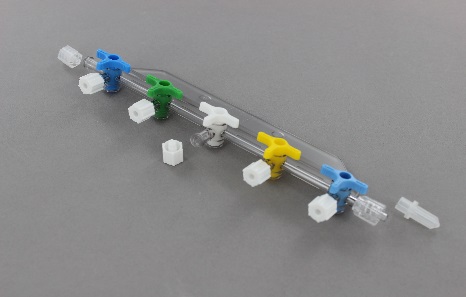 Odp. Zamawiający dopuszcza w/w rampę wielodrożną. Pyt. 111Pakiet nr 5                       Poz.3Prosimy o sprecyzowanie czy kaniule dotętnicze mają być wykonane z podwójnie oczyszczonego teflonu PTFE tak jak obecnie stosowane?    Odp. Zamawiający wymaga aby kaniule dotętnicze były wykonane z podwójnie oczyszczonego teflonu PTFE.Pyt. 112Pakiet nr 5                       Poz. 8 Prosimy Zamawiającego o doprecyzowanie czy wymaga obwodu oddechowego dwururowego  do aparatu do znieczulania dla dorosłych, rury wykonane z polipropylenu, rozciągliwy w zakresie od 0,6 m do długości 1,8 m, kolanko z portem kapno, dodatkowa rura rozciągliwa od 0,5 m do 1,5m, bezlateksowy worek 2L, konektor rury 22M/22M. Jednorazowy, mikrobiologicznie czysty, bez ftalanów, czas użycia do 7 dni. Odp. Zamawiający wymaga obwód oddechowy jak w zapytaniu. Pyt. 113Pakiet nr 5                                                                                                                      Poz.9Prosimy o dopuszczenie zaoferowania rampy wielodrożnej producenta firmy Codan - systemu kraników, 5- drożnego, z drenem o długości 180cm, do zastosowania w intensywnej opiece medycznej, z różno kolorowymi zatyczkami do podłączenia aż do 5 dodatkowych linii infuzyjnych; Wyposażonego w jeden męski oraz 6 żeńskich Luer-Lock adapterów, gwarantujących bezpieczne połączenie; Korki ochronne utrzymujące sterylność kolektora; rampy przystosowanej do podawania tłuszczy i chemioterapeutyków.Odp. Zamawiający dopuszcza w/w rampę wielodrożną. Pyt. 114Pakiet nr 5                       Poz. 10 Prosimy Zamawiającego o doprecyzowanie czy wymaga masek anestetycznych jednorazowych, kompatybilnych ze środowiskiem MRI?Odp. Zamawiający nie wymaga ale dopuszcza maski anestetyczne jednorazowe, kompatybilne ze środowiskiem MRI. Pyt. 115Pakiet nr 5                       Poz. 18Prosimy Zamawiającego o doprecyzowanie czy w celu łatwej identyfikacji rozmiaru maski Zamawiający wymaga aby rozmiar kodowany był kolorem mankietu i balonika kontrolnego z dodatkowym oznaczeniem numerycznym na baloniku kontrolnym oraz na rurce oddechowej?  Odp. Zamawiający wymaga aby rozmiar kodowany był kolorem mankietu i balonika kontrolnego z dodatkowym oznaczeniem numerycznym na baloniku kontrolnym oraz na rurce oddechowej.Pyt. 116Pakiet nr 5                       Poz.20Prosimy o sprecyzowanie czy nebulizator wpinany w obwód, tak jak obecnie stosowane, ma posiadać stabilną podstawkę dyfuzora w zakresie 0-360 stopni, o pojemności 6 ml, skalowany z podziałką co 1 ml,,  z łącznikiem T wyposażonym w mechanizm samodomykania podczas odłączania nebulizatora, średnia średnica nebulizowanych czastek  (MMAD)  2,7 µm potwierdzona w katalogach producenta?Odp. Zamawiający wymaga nebulizator jak w zapytaniu. Pyt. 117Pakiet nr 5                       Poz. 21 Prosimy Zamawiającego o dopuszczenie filtra bakteryjno-wirusowego, elektrostatycznego, biologicznie czystego, bez wymiennika ciepła i wilgoci .Odp. Zamawiający dopuszcza w/w filtr.Pyt. 118Pakiet nr 5                       Poz. 23 i 24Prosimy Zamawiającego o dopuszczenie nawilżacza rezerwuarowego składającego się ze zbiornika z wodą sterylną o pojemności 500 ml i adaptera. Odp. Zamawiający dopuszcza w/w nawilżacz rezerwowy. Pyt. 119Pakiet nr 5                       Poz. 23 i 24Z uwagi na fakt, że na rynku medycznym dostępne są pojemniki ze sterylną wodą do inhalacji o różnym zakresie pojemności, zwracamy się z prośbą o podanie zapotrzebowanej ilości wody w ml oraz  dopuszczenie możliwości wyceny (zmianę jednostki miary w formularzu cenowym) w/w wody na 1 ml , wraz z odpowiednim przeliczeniem w formularzu cenowym do 4 miejsc po przecinku. Tego typu rozwiązanie pozwoli na rozszerzenie zakresu potencjalnych Wykonawców, a jednocześnie pozwoli naszej firmie na złożenie ważnej i konkurencyjnej cenowo oferty.Odp. Zamawiający nie dopuszcza zmiany jednostki miary w formularzu, wymaga wyceny w sztukach.Pyt. 120Pakiet nr 6 poz. 2Prosimy Zamawiającego o wyjaśnienie czy rękawiczki winylowe mają być pozbawione substancji DOP (=DEHP), która została umieszczona przez Europejską Agencję do spraw Chemikaliów (REACH) na liście substancji toksycznych z przeznaczeniem do wycofania ich w wyrobach medycznych oraz fabrycznie nadrukowaną na opakowaniu informacje o jego braku. Odp. Zamawiający wymaga aby rękawice były pozbawione substancji DOP (=DEHP).Pyt. 121Pakiet nr 6 poz. 3 Prosimy Zamawiającego o wyjaśnienie czy Zamawiający oczekuje rękawic oznakowanych jako medyczne i ochronne kategorii III, przebadanych według metodologii opisanych w normach wymienionych w SIWZ i spełniających wymagania norm EN 374-1 (z wyłączeniem punktu 5.3.2),2,3 tj. w zakresie będącym podstawą do uzyskania certyfikatu CE wydanego przez jednostkę notyfikowaną dla Środka ochrony osobistej kategorii III ?Odp. Zamawiający wymaga rękawic będących wyrobem medycznym klasy I oraz środkiem ochrony osobistej kategorii III, przebadanych według metodologii opisanych w normach wymienionych w SIWZ i spełniających wymagania norm EN 374-1 (z wyłączeniem punktu 5.3.2),2,3. Pyt. 122Pakiet nr 6 poz. 3 Prosimy Zamawiającego o dopuszczenie rękawic nitrylowych, bezpudrowych o powierzchni zewnętrznej mikroteksturowanej z dodatkową teksturą na palcach, wewnętrznie polimeryzowanych lub/i chlorowanych, pakowanych po max 200 szt.Odp. Zamawiający dopuszcza w/w rękawice. Pyt. 123Pakiet nr 7 poz. 1,2Prosimy Zamawiającego o wyjaśnienie czy Zamawiający oczekuje rękawic oznakowanych jako medyczne i ochronne kategorii III, przebadanych według metodologii opisanych w normach wymienionych w SIWZ i spełniających wymagania norm EN 374-1 (z wyłączeniem punktu 5.3.2),2,3 tj. w zakresie będącym podstawą do uzyskania certyfikatu CE wydanego przez jednostkę notyfikowaną dla Środka ochrony osobistej kategorii III ?Odp. Zamawiający wymaga rękawic będących wyrobem medycznym klasy IIa oraz środkiem ochrony osobistej kategorii III, przebadanych według metodologii opisanych w normach wymienionych w SIWZ i spełniających wymagania norm EN 374-1 (z wyłączeniem punktu 5.3.2),2,3. Pyt. 124Pakiet nr 7 poz. 1Prosimy Zamawiającego o dopuszczenie wysokiej klasy rękawic o grubości na palcu min. 0,22 ± 0,01 mm, na dłoni min. 0,19 mm, na mankiecie min. 0,16 mm, o obniżonym poziomie AQL 0,65 oraz poziomie protein ≤ 10 μg/g. Opakowanie foliowe podciśnieniowe, hermetyczne.Odp. Zamawiający dopuszcza w/w rękawice, pod warunkiem spełnienia pozostałych wymagań SIWZ. Pyt. 125Pakiet nr 7 poz. 2Prosimy Zamawiającego o dopuszczenie rękawic polimeryzowanych od strony wewnętrznej, zewnątrz mikroteksturowanych, co zwiększa chwytność rękawic. Pragniemy nadmienić, że polimeryzowanie powierzchni ma na celu wprowadzenie poślizgu, co jest zwłaszcza ważne przy zakładaniu rękawic. Zwiększenie poślizgu nie jest jednak pożądane od strony roboczej, gdzie podczas zabiegu manipuluje się narzędziami.Odp. Zamawiający dopuszcza w/w rękawice.Pyt. 126Pakiet nr 7 poz. 2Prosimy Zamawiającego o dopuszczenie wysokiej klasy rękawic  chirurgicznych antyalergicznych, bezpudrowych, półsyntetycznych: lateksowo-nitrylowych, trójwarstwowych. Powierzchnia zewnętrzna mikroteksturowana. Warstwa wewnętrzna 100% nitryl, dodatkowo pokrytej warstwą silikonu, co uniemożliwia kontakt dłoni z proteinami lateksu, dając jednocześnie komfort użytkowania naturalnej gumy przy jednocześnie wysokiej barierowości syntetyku i stanowi korzystne ekonomicznie rozwiązanie. Obniżony poziom AQL po zapakowaniu 0,65,  opakowanie max 50 par, sterylizowane radiacyjnie, anatomiczne, mankiet rolowany z widocznymi podłużnymi i poprzecznymi wzmocnieniami. Opakowanie zewnętrzne hermetyczne foliowe podciśnieniowe. Odp. Zamawiający nie dopuszcza w/w rękawice, wymaga rękawic pozbawionych lateksu. Pyt. 127Pakiet nr 8 Poz. 13Prosimy Zamawiającego o wydzielenie ww. pozycji do odrębnego pakietu, co pozwoli na zwiększenie konkurencji i złożenie ofert większej liczbie wykonawców.Odp. Zamawiający wydziela pozycję 13 z Pakietu 8 tworząc Pakiet 8a:W związku z powyższym zmieniają się zapisy w SIWZ.1. Wadium:Pakiet 8 – 400,00 złPakiet 8a – 100,00 złPyt. 128Pakiet 1Poz.4-9Czy Zamawiający odstąpi od wymogu nazwy producenta wygrawerowanej na ostrzu?Odp. Zamawiający nie odstępuje od wymogu nazwy producenta wygrawerowanej na ostrzu.Pyt. 129Pakiet 1Poz.24,25Czy Zamawiający dopuści podanie ceny za opakowani 100 szt. z odpowiednim przeliczeniem zamawianych ilości?Odp. Zamawiający dopuszcza podanie ceny za opakowani 100 szt. z odpowiednim przeliczeniem zamawianych ilości.Pyt. 130Pakiet 1Poz. 32-36Czy Zamawiający dopuści dren o długości min 200 cm?Odp. Zamawiający dopuszcza w/w dren. Pyt. 131Pakiet 1Poz. 41-43Czy Zamawiający wymaga wzierników pakowanych w opakowanie folia-papier?Odp. Zamawiający dopuszcza opakowania folia – papier jak i opakowania foliowe. Pyt. 132Pakiet 1Poz. 44-46Czy Zamawiający dopuści produkty producenta innego niż BBraun tj. odpowiednio w poz. 44,45 zestawy do cystostomii w poz. 46 zestaw do płukania otrzewnej?Odp. Zamawiający nie dopuszcza producenta innego niż BBraun.Pyt. 133Pakiet 2Poz.28-30Czy Zamawiający wydzieli pozycje 28-30 do osobnego pakietu co umożliwi złożenie ofert większej ilości Wykonawców oraz uzyskanie korzystniejszej ceny przez Zamawiającego?Odp. Zamawiający nie wydziela w/w pozycji do odrębnego Pakietu.Pyt. 134Pakiet 2Poz.35Czy Zamawiający wydzieli pozycję 35  do osobnego pakietu co umożliwi złożenie ofert większej ilości Wykonawców oraz uzyskanie korzystniejszej ceny przez Zamawiającego?Odp.  Zamawiający nie wydziela w/w pozycji do odrębnego Pakietu.Pyt. 135Pakiet 2Poz.35Czy Zamawiający odstąpi od wymogu jednego producenta dla koreczków i venflonów?Odp. Zamawiający nie odstępuje od wymogu jednego producenta dla koreczków i venflonów.Pyt. 136Dotyczy Pakiet 1, poz. 31Czy Zamawiający wyrazi zgodę na zaoferowanie pojemnika do odsysania o pojemności 250 ml?Odp. Zamawiający nie wyraża zgody na zaoferowanie w/w pojemnika.Pyt. 137Dotyczy Pakiet 8, poz. 1Czy Zamawiający wyrazi zgodę na podanie ceny na opakowanie ochraniaczy a’ 100 szt. z przeliczeniem wymaganej ilości tj. 45 op. a’ 100 szt.?Odp. Zamawiający wyraża zgodę na podanie ceny na opakowanie ochraniaczy a’ 100 szt. z przeliczeniem wymaganej ilości tj. 45 op. a’ 100 szt.Pyt. 138Dotyczy Pakiet 8, poz. 9Czy Zamawiający wyrazi zgodę na zaoferowanie prześcieradła o wymiarze 220 cm x 80cm?Odp. Zamawiający wyraża zgodę na zaoferowanie w/w prześcieradła.Pyt. 139Dotyczy Pakiet 8, poz. 12Czy Zamawiający wyrazi zgodę na zaoferowanie podkładu zakozetkowego w rozmiarze 50cm x 50cm x 80 odcinków?Odp. Zamawiający wyraża zgodę na zaoferowanie w/w podkładu.Pyt. 140Dotyczy Pakiet 8, poz. 15Czy Zamawiający wyrazi zgodę na zaoferowanie kompletu pościeli w, którego w skład wchodzi prześcieradło w rozmiarze 160cm x 210cm?Odp. Zamawiający wyraża zgodę na zaoferowanie w/w kompletu pościeli.Pyt. 141Dotyczy Pakiet 8, poz. 17Czy Zamawiający wyrazi zgodę na zaoferowanie koszuli dla położnic w rozmiarze uniwersalny?Odp. Zamawiający wyraża zgodę na zaoferowanie w/w koszuli dla położnic. Pyt. 142dotyczy SIWZCzy w związku z Rozporządzeniem Ministra Zdrowia z dnia 13.03.2015 w sprawie wymagań Dobrej Praktyki Dystrybucyjnej (Dz. U. z 2015, poz. 381), pkt 5.5 ppkt 2, który nakłada na dostawców obowiązek odpowiedniego przechowywania oraz transportu wyrobów medycznych, produktów leczniczych, Zamawiający będzie wymagał aby dostawy do siedziby Zamawiającego odbywały się odpowiednimi środkami transportu czyli pojazdami typu „izoterma”, które umożliwiają dopasowanie temperatury i wilgotności do wymogów przewożonego asortymentu, ustalonych przez producenta? Odp.  Za jakość dostarczanego asortymentu odpowiada Dostawca, jeżeli konkretny produkt ma być dostarczany i przechowywany w warunkach specjalnych taki obowiązek do czasu odbioru przez Zamawiającego spoczywa na Dostawcy. Pyt. 143dotyczy SIWZCzy Zamawiający wymaga, aby dostawca zamówionego towaru (jego pracownik) pomagał przy rozładunku towaru w miejscu wskazanym przez Zamawiającego oraz był obecny podczas sprawdzenia zgodności towaru z zamówieniem?Odp. Zamawiający nie wymaga aby dostawca zamówionego towaru (jego pracownik) pomagał przy rozładunku towaru. Pyt. 144Dotyczy zad. 1 poz. 19Czy Zamawiający dopuści zaciskacze mikrobiologicznie czyste?Odp. Zamawiający nie dopuszcza w/w zaciskaczy.  Pyt. 145Dotyczy zad. 1 poz. 23, 48Zwracamy się z prośbą o wydzielenie w/w pozycji do oddzielnego pakietu co umożliwi złożenie oferty większej liczbie Wykonawców na Zamawiającemu pozyskanie korzystniejszych ofert cenowychOdp. Zamawiający nie wyraża zgody na wydzielenie w/w pozycji do odrębnego Pakietu. Pyt. 146Dotyczy zad. 2 poz. 8,9Czy Zamawiający wymaga, aby igły w rozmiarze 1,1 i 1,2 posiadały oznakowanie rodzaju ostrza: krótko, czy długościęte na opakowaniu jednostkowym?Odp. Zamawiający nie wymaga, aby igły w rozmiarze 1,1 i 1,2 posiadały oznakowanie rodzaju ostrza: krótko, czy długościęte na opakowaniu jednostkowym .Pyt. 147Dotyczy zad. 2 poz. 2-9Czy Zamawiający wymaga zaoferowania igieł jednego producenta oznakowanych w zależności od rozmiaru numerem katalogowym? (łatwa identyfikacja produktu w przypadku ewentualnego incydentu, czy wycofania)Odp. Zamawiający wymaga zaoferowania igieł jednego producenta oznakowanych w zależności od rozmiaru numerem katalogowym.Pyt. 148Dotyczy zad. 2 poz. 2Czy Zamawiający dopuści igły 0,4x18 lub 0,4x20?Odp. Zamawiający dopuszcza igły 0,4x18.Pyt. 149Dotyczy zad. 2 poz. 10-15Czy Zamawiający wymaga aby bezpośrednio na kaniuli widniała nazwa producenta co ułatwia identyfikację kaniuli tuz po jej użyciu?Odp. Zamawiający nie wymaga aby bezpośrednio na kaniuli widniała nazwa producenta.Pyt. 150Dotyczy zad. 2 poz. 10-15Czy Zamawiający wymaga aby kaniule posiadały min. 4 paski RTG?Odp. Zamawiający wymaga aby kaniule posiadały min. 4 paski RTG.Pyt. 151Dotyczy zad. 2 poz. 30,31Czy Zamawiający wymaga zaoferowania przyrządów bez zawartości ftalanów, co potwierdzone będzie załączoną kartą charakterystyki bezpieczeństwa produktu chemicznego oraz informacją na opakowaniu jednostkowym każdego przyrządu ? Pragniemy poinformować iż zgodnie z dyrektywą 2007/47/EC oraz rozporządzeniem Ministra Zdrowia z dnia 12 stycznia 2011 r. w sprawie wymagań zasadniczych oraz procedur zgodności wyrobów medycznych (Dz.U. Nr 16 poz.74) wyroby zawierające ftalany nie powinny być stosowane w leczeniu dzieci lub kobiet ciężarnych, lub kobiet karmiących. Ponadto każdy wyrób przeznaczony do podawania lub usuwania produktów leczniczych, jeżeli w swoim składzie zawiera szkodliwe ftalany winien być oznakowany jako wyrób zawierający ftalany.Odp. Zamawiający wymaga zaoferowania przyrządów bez zawartości ftalanów i informacji o braku ftalanów opakowaniu jednostkowym.Pyt. 152Dotyczy zad. 2 poz. 28,29Czy Zamawiający wymaga aby bezpośrednio na przyrządzie widniała nazwa producenta co ułatwia identyfikację przyrządu tuż po jego użyciu?Odp. Zamawiający nie wymaga aby bezpośrednio na przyrządzie widniała nazwa producenta.Pyt. 153Dotyczy zad. 2 poz. 20-23Czy Zamawiający wymaga aby na opakowaniu każdej pojedynczej sztuki strzykawki widniała informacja o braku ftalanów oraz aby opakowania były oznakowane kolorystycznie w zależności od rozmiaru strzykawki?Odp. Zamawiający wymaga aby na opakowaniu każdej pojedynczej sztuki strzykawki widniała informacja o braku ftalanów. Dopuszcza opakowania pojedynczej sztuki strzykawki nie oznakowane kolorystycznie w zależności od rozmiarów strzykawki. Pyt. 154Dotyczy zad. 2 poz. 26Czy Zamawiający dopuści strzykawki z igła wtopioną 0,33?Odp. Zamawiający nie dopuszcza w/w strzykawki. Pyt. 155Dotyczy zad 3 poz. 4-11Czy Zamawiający wymaga aby cewniki posiadały kolorowe półprzezroczyste konektory oznaczające rozmiar cewnika? Odp. Zamawiający wymaga aby cewniki posiadały kolorowe konektory oznaczające rozmiar cewnika. Nie wymaga półprzezroczystych konektorów. Pyt. 156Dotyczy zad. 3 poz. 38-47Czy Zamawiający dopuści cewniki pakowane w wewnętrzne opakowanie foliowe i zewnętrzne folia-papier?Odp. Zamawiający dopuszcza cewniki pakowane w wewnętrzne opakowanie foliowe i zewnętrzne folia-papier.Pyt. 157Dotyczy zad. 3 poz. 48-51Czy Zamawiający dopuści cewniki z balonem 30ml?Odp. Zamawiający nie dopuszcza w/w cewników. Pyt. 158Dotyczy zad. 3 poz. 48-56Zwracamy się z prośbą o wydzielenie w/w pozycji do oddzielnego pakietu co umożliwi złożenie oferty większej liczbie Wykonawców na Zamawiającemu pozyskanie korzystniejszych ofert cenowychOdp. Zamawiający nie wydziela powyższych pozycji do odrębnego Pakietu. Pyt. 159Dotyczy zad. 3 poz. 66-72Zwracamy się z prośbą o dopuszczenie drenów o długości ramion 38x16? Podane przez Zamawiającego długości nie są już produkowane.Odp. Zamawiający wymaga zgodnie ze SIWZ. Pyt. 160Pakiet 6 poz 2Czy zamawiający dopuści rękawice podwójnie oznakowane jako wyrób medyczny klasy I oraz Środek ochrony Indywidualnej kat III?Odp. Zamawiający dopuszcza w/w rękawice. Pyt. 161Pakiet 6 Poz 3Czy zamawiający oczekując zgodności z normą EN 374-1 ma na myśli pełen jej zakres czy z wyłączeniem klauzuli 5.3.2?Odp. Zamawiający wymaga zgodności z normą EN 374-1 z wyłączeniem klauzuli 5.3.2.Pyt. 162Pakiet 6 Poz 3Czy zamawiający dopuści rękawice pakowane po 150 szt z odpowiednim przeliczeniem ilości?Odp. Zamawiający dopuszcza w/w rękawice pakowane po 150 szt. Z odpowiednim przeliczeniem ilości. Z poważaniem Rozmiar kaniuli (GAUGE)Rozmiar cewnika w mmPrzepływ ml/min17 G1,50 x 4513018 G1,20 x 451,20 x  389020 G1,00 x 325722 G0,80 x 253324 G0,70 x 1913